ANEXA 5.E    la procedurăConţinutul-cadru al memoriului de prezentare    I. Denumirea proiectului: ”Măsuri de producere a energiei din surse regenerabile destinate autorităților administrației publice locale – Clădiri aflate în administrarea Sectorului 5 al Municipiului  București – Școala Gimnazială Nr. 2”.    II. Titular:    - numele: Sectorul 5 al Municipiului București    - adresa poştală: București, Sector 5, Str. Fabrica de Chibrituri Nr.9-11    - numărul de telefon, de fax şi adresa de e-mail, adresa paginii de internet: 021.314.43.18/021.312.62.79, e-mail: primarie@sector5.ro    - numele persoanelor de contact: Țicu Antonio    • director/manager/administrator: Hopincă Rareș     • responsabil pentru protecţia mediului: Țicu Antonio (0770.143.433)    III. Descrierea caracteristicilor fizice ale întregului proiect:un rezumat al proiectului;Avand in vedere cele de mai sus s-a decis realizarea unei unitati de producere a  electrice  cu generatoare fotovoltaice cu  o putere instalata 119,4 KW. Proiectul presupune instalarea de 217 module fotovoltaice cu o putere nominala unitara instalata de 550 W si totala de 119,4 KW. Modulele fotovoltaice se vor monta pe SCOALA GIMNAZIALA NR.2. Se vor monta panouri fotovoltaice pe acoperisul scolii.Panourile fotovoltaice urmeaza a fi montate pe structuri metalice (rastele) amplasate pe acoperis. Avantajele principale ale proiectului in aceasta zona sunt: apropierea de linia de evacuare  a energiei electrice produse, existenta suprafetei de teren necesara pentru constructia centralei electrice fotovoltaice si conditiile legislative si meteorologice favorabile acestei dezvoltari.justificarea necesităţii proiectului:Un număr tot mai mare de țări se angajează să atingă obiectivul unei economii cu zero carbon. Energia regenerabilă este o componentă importantă a acestei strategii. Drept urmare, sectorul energetic al multor economii trece în prezent printr-o tranziție dinamică. Acest lucru, în special, se referă la sectorul energiei electrice, unde tehnologiile de energie regenerabilă, cum ar fi energia eoliană și solară, devin competitive din punctul de vedere al costurilor. Există, totuși, diferențe semnificative între țări în ceea ce privește performanța lor în creșterea ponderii surselor regenerabile în sectorul energetic.valoarea investiţiei:PER UNITATE DE INVATAMANT- 784.294,42 LEI    d) perioada de implementare propusă:luni	planşe reprezentând limitele amplasamentului proiectului, inclusiv orice suprafaţă de teren solicitată pentru a fi folosită temporar (planuri de situaţie şi amplasamente);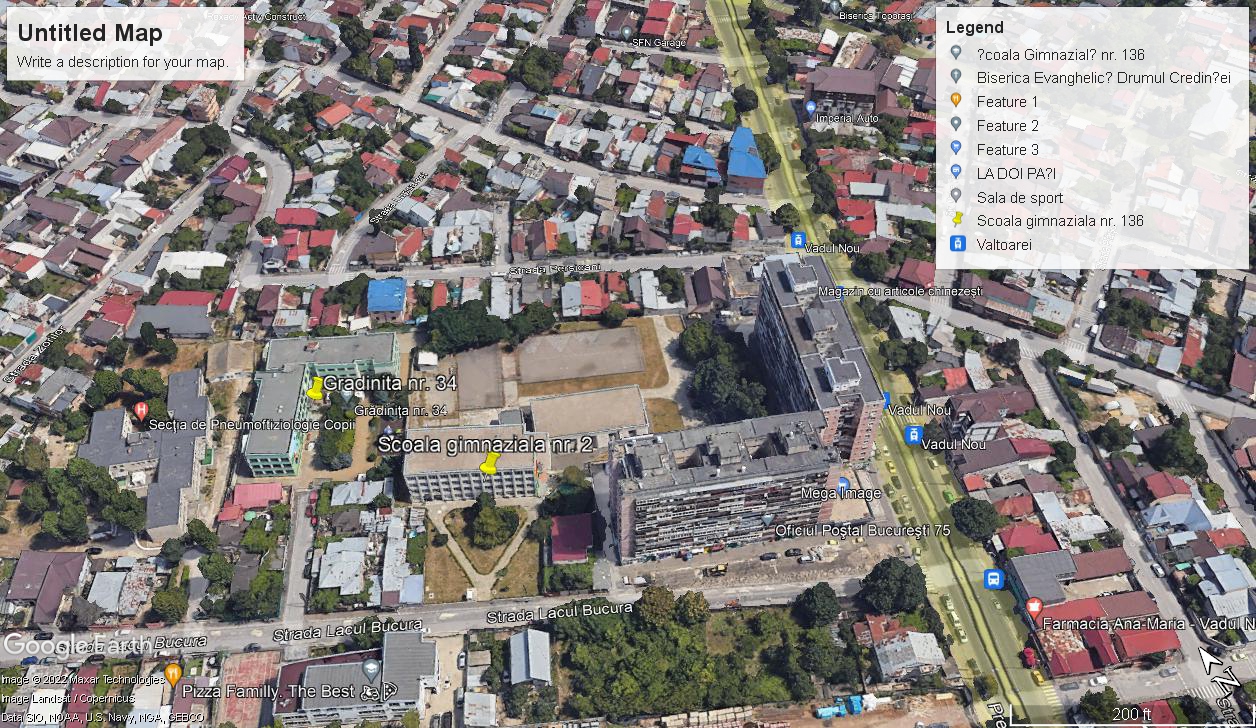 Panourile fotovoltaice se vor monta pe acoperisul unitatii de invatamant o descriere a caracteristicilor fizice ale întregului proiect, formele fizice ale proiectului (planuri, clădiri, alte structuri, materiale de construcţie şi altele).1. plan de amplasare în zonăIE 15 -  plan de incadrare in zona – Scoala gimnaziala nr. 22. plan de situaţieIE 15.1 -  plan de situatie existenta – Scoala gimnaziala nr. 2IE 15.2 -  plan de situatie propusa – Scoala gimnaziala nr. 2    Se prezintă elementele specifice caracteristice proiectului propus:    - profilul şi capacităţile de producţie:     Proiectul presupune instalarea de 217 module fotovoltaice cu o putere nominala unitara instalata de 550 W si totala de 119,4 KW.    - descrierea instalaţiei şi a fluxurilor tehnologice existente pe amplasament (după caz);Numar de module fotovoltaice cu siliciu monocristalin, 550 W – 217 buc.;Numar de invertoare trifazate cu puterea nominala de 125 kW – 1 buc.;Numar de structuri metalice de sustinere a modulelor fotovoltaice – 1 ansamblu;Numar tablou de putere pe partea de curent alternativ – 1 buc.;Puterea instalata a CEF – 119,4 kWp    - descrierea proceselor de producţie ale proiectului propus, în funcţie de specificul investiţiei, produse şi subproduse obţinute, mărimea, capacitatea:Modulele  fotovoltaice de 550 W vor fi legate in serie prin cablu special pentru instalatii solare 1x 6 mmp. Prin inseriere se creaza 11 stringuri (siruri) a cate 18  panouri fotovoltaice fiecare si 1 string cu 19 de panouri fotovoltaice.Un numar de 12 stringuri se conecteaza la un invertor trifazic de putere de 125 kW. Puterea stringurilor conectate la acelasi invertor este aceasi.Invertorul trifazat de putere de 125 kW se  va conecta in  tabloul de joasa tensiune (400V) cu rol de concentrator sau sumator, prin intermediul cablurilor de cupru de tip CYABY 4x16 mmp.     - materiile prime, energia şi combustibilii utilizaţi, cu modul de asigurare a acestora:Captarea energiei  se realizeaza cu module fotovoltaice.    - racordarea la reţelele utilitare existente în zonă:Tabloul electric se va conecta la tabloul general al cladirii prin cabluri electrice montate prin tub de protectie.Contorizarea energiei electrice debitate se va realiza prin montarea unui contor electric cu dublu sens.1. Protecţia calităţii apelor:sursele de poluanţi pentru ape, locul de evacuare sau emisarul;staţiile şi instalaţiile de epurare sau de preepurare a apelor uzate prevăzute.Procesul tehnologic, specific lucrarilor de instalare  a panourilor fotovoltaice, nu are impact asupra calitatii apei.2. Protecţia aerului:sursele de poluanţi pentru aer, poluanţi;instalaţiile pentru reţinerea şi dispersia poluanţilor în atmosferă.Procesul tehnologic, specific lucrarilor de instalare  a panourilor fotovoltaice, nu conduce la poluarea aerului3. Protecţia împotriva zgomotului şi vibraţiilor:sursele de zgomot şi de vibraţii;amenajările şi dotările pentru protecţia împotriva zgomotului şi vibraţiilor.Instalatiile proiectate nu produc zgomote sau vibratii.4. Protecţia împotriva radiaţiilor:sursele de radiaţii;amenajările şi dotările pentru protecţia împotriva radiaţiilor.Instalatiile proiectate nu produc radiatii poluante pentru mediul inconjurator, oameni si animale.5.Protecţia solului şi a subsolului:sursele de poluanţi pentru sol, subsol şi ape freatice;lucrările şi dotările pentru protecţia solului şi a subsolului.Lucrarile din prezentul proiect nu polueaza mediul,.6. Protecţia ecosistemelor terestre şi acvatice:identificarea arealelor sensibile ce pot fi afectate de proiect;lucrările, dotările şi măsurile pentru protecţia biodiversităţii, monumentelor naturii şi ariilor protejate.Lucrarile din prezentul proiect au un impact minim asupra ecosistemului terestru.7. Protecţia aşezărilor umane şi a altor obiective de interes public:identificarea obiectivelor de interes public, distanţa faţă de aşezările umane, respectiv faţă de monumente istorice şi de arhitectură, alte zone asupra cărora există instituit un regim de restricţie, zone de interes tradiţional etc;lucrările, dotările şi măsurile pentru protecţia aşezărilor umane şi a obiectivelor protejate şi/sau de interes public.Se vor lua masuri ca efectele asupra zonelor populate adiacente executarii lucrarilor sa fie minime.8. Gospodărirea deşeurilor generate pe amplasament:tipurile şi cantităţile de deşeuri de orice natură rezultate;modul de gospodărire a deşeurilor.Ca urmare a lucrarilor ce se vor efectua vor rezulta o serie de deseuri cum ar fi resturi beton, plastic,cauciuc,metal.Aceste deseuri vor fi sortate si trimise catre firmele specializate in neutralizarea acestor deseuri.9. Gospodărirea substanţelor şi preparatelor chimice periculoase:substanţele şi preparatele chimice periculoase utilizate şi/sau produse;modul de gospodărire a substanţelor şi preparatelor chimice periculoase şi asigurarea condiţiilor de protecţie a factorilor de mediu şi a sănătăţii populaţiei.Nu este cazul pentru lucrarile din prezenta documentatie.    - descrierea lucrărilor de refacere a amplasamentului în zona afectată de execuţia investiţiei;Prin lucrarile prevazute in prezentul proiect nu sunt afectati factorii de mediu si nu se impun lucrari de reconstructie ecologica.    - căi noi de acces sau schimbări ale celor existente:	Situația existentă referitor la căile de acces în incintă nu se modifică.    - resursele naturale folosite în construcţie şi funcţionare:Instalarea modulelor fotovoltaice se realizeaza cu ajutorul unor structuri metalice suport special concepute pentru astfel de aplicatii (rastele). Fixarea structurilor pe cladire se va face pe schelet metalic.     - metode folosite în construcţie/demolare:Rastelele vor constitui elemente distincte fizic nefiind legate una de cealalta astfel incat dilatarile /contractarile sa nu produca tensiuni mecanice in structura  de rezistenta.Prinderea modulelor fotovoltaice de structurile metalice de sprijin se realizeaza prin intermediul unor piese de legatura speciale pentru montaj (cleme de mijloc si cleme de capat).    - planul de execuţie, cuprinzând faza de construcţie, punerea în funcţiune, exploatare, refacere şi folosire ulterioară:Prin lucrarile prevazute in prezentul proiect nu sunt afectati factorii de mediu si nu se impun lucrari de reconstructie ecologica, deci nu necesita studiu de impact asupra mediului.Conform Legii 137/1995 executantul lucrarii are urmatoarele obligații:sa asigure sisteme proprii de supraveghere a instalatiilor si proceselor tehnologice pentru protectia mediului;sa nu degradeze mediul natural sau amenajat prin depozitari necontrolate de deseuri de orice fel.    - relaţia cu alte proiecte existente sau planificate;Nu este cazul    - detalii privind alternativele care au fost luate în considerare;Nu este cazul    - alte activităţi care pot apărea ca urmare a proiectului (de exemplu, extragerea de agregate, asigurarea unor noi surse de apă, surse sau linii de transport al energiei, creşterea numărului de locuinţe, eliminarea apelor uzate şi a deşeurilor);Tabloul electric se va conecta la tabloul general al cladirii prin cabluri electrice montate prin tub de protectie.Contorizarea energiei electrice debitate se va realiza prin montarea unui contor electric cu dublu sens.Se vor executa instalatii de protectie contra electrocutarii (socurilor electrice) si a loviturii de trasnet.	Ca urmare a lucrarilor ce se vor efectua vor rezulta o serie de deseuri cum ar fi resturi beton, plastic, cauciuc, metal. Aceste deseuri vor fi sortate si trimise catre firmele specializate in neutralizarea acestor deseuri.    - alte autorizaţii cerute pentru proiect.Nu este cazul    IV. Descrierea lucrărilor de demolare necesare:    - planul de execuţie a lucrărilor de demolare, de refacere şi folosire ulterioară a terenului;Nu este cazul    - descrierea lucrărilor de refacere a amplasamentului;Nu este cazul    - căi noi de acces sau schimbări ale celor existente, după caz;Nu este cazul    - metode folosite în demolare;Nu este cazul    - detalii privind alternativele care au fost luate în considerare;Nu este cazul    - alte activităţi care pot apărea ca urmare a demolării (de exemplu, eliminarea deşeurilor).Ca urmare a lucrarilor ce se vor efectua vor rezulta o serie de deseuri cum ar fi resturi beton, plastic,cauciuc,metal.Aceste deseuri vor fi sortate si trimise catre firmele specializate in neutralizarea acestor deseuri.    V. Descrierea amplasării proiectului:Str. Lacul Bucura, nr.14, Sector 5, Bucuresti    - distanţa faţă de graniţe pentru proiectele care cad sub incidenţa Convenţiei privind evaluarea impactului asupra mediului în context transfrontieră, adoptată la Espoo la 25 februarie 1991, ratificată prin Legea nr. 22/2001, cu completările ulterioare;Nu este cazul    - localizarea amplasamentului în raport cu patrimoniul cultural potrivit Listei monumentelor istorice, actualizată, aprobată prin Ordinul ministrului culturii şi cultelor nr. 2.314/2004, cu modificările ulterioare, şi Repertoriului arheologic naţional prevăzut de Ordonanţa Guvernului nr. 43/2000 privind protecţia patrimoniului arheologic şi declararea unor situri arheologice ca zone de interes naţional, republicată, cu modificările şi completările ulterioare;Nu este cazul    - hărţi, fotografii ale amplasamentului care pot oferi informaţii privind caracteristicile fizice ale mediului, atât naturale, cât şi artificiale, şi alte informaţii privind:Carte funciara Nr. 231261 Bucuresti Sectorul 5    • folosinţele actuale şi planificate ale terenului atât pe amplasament, cât şi pe zone adiacente acestuia;Nu este cazul    • politici de zonare şi de folosire a terenului;Nu este cazu    • arealele sensibile;Nu este cazul    - coordonatele geografice ale amplasamentului proiectului, care vor fi prezentate sub formă de vector în format digital cu referinţă geografică, în sistem de proiecţie naţională Stereo 1970;Nu este cazu    - detalii privind orice variantă de amplasament care a fost luată în considerare.Nu este cazul    VI. Descrierea tuturor efectelor semnificative posibile asupra mediului ale proiectului, în limita informaţiilor disponibile:Nu este cazul    A. Surse de poluanţi şi instalaţii pentru reţinerea, evacuarea şi dispersia poluanţilor în mediu:    a) protecţia calităţii apelor:sursele de poluanţi pentru ape, locul de evacuare sau emisarul;staţiile şi instalaţiile de epurare sau de preepurare a apelor uzate prevăzute.Procesul tehnologic, specific lucrarilor de instalare  a panourilor fotovoltaice, nu are impact asupra calitatii apei.    - sursele de poluanţi pentru ape, locul de evacuare sau emisarul;Procesul tehnologic, specific lucrarilor de instalare  a panourilor fotovoltaice, nu are impact asupra calitatii apei.    - staţiile şi instalaţiile de epurare sau de preepurare a apelor uzate prevăzute;Procesul tehnologic, specific lucrarilor de instalare  a panourilor fotovoltaice, nu are impact asupra calitatii apei.    b) protecţia aerului:    - sursele de poluanţi pentru aer, poluanţi, inclusiv surse de mirosuri;sursele de poluanţi pentru aer, poluanţi;instalaţiile pentru reţinerea şi dispersia poluanţilor în atmosferă.Procesul tehnologic, specific lucrarilor de instalare  a panourilor fotovoltaice, nu conduce la poluarea aerului    - instalaţiile pentru reţinerea şi dispersia poluanţilor în atmosferă;Procesul tehnologic, specific lucrarilor de instalare  a panourilor fotovoltaice, nu conduce la poluarea aerului    c) protecţia împotriva zgomotului şi vibraţiilor:    - sursele de zgomot şi de vibraţii;sursele de zgomot şi de vibraţii;amenajările şi dotările pentru protecţia împotriva zgomotului şi vibraţiilor.Instalatiile proiectate nu produc zgomote sau vibratii.    - amenajările şi dotările pentru protecţia împotriva zgomotului şi vibraţiilor;Instalatiile proiectate nu produc zgomote sau vibratii    d) protecţia împotriva radiaţiilor:    - sursele de radiaţii;sursele de radiaţii;amenajările şi dotările pentru protecţia împotriva radiaţiilor.Instalatiile proiectate nu produc radiatii poluante pentru mediul inconjurator, oameni si animale.    - amenajările şi dotările pentru protecţia împotriva radiaţiilor;Instalatiile proiectate nu produc radiatii poluante pentru mediul inconjurator, oameni si animale.    e) protecţia solului şi a subsolului:    - sursele de poluanţi pentru sol, subsol, ape freatice şi de adâncime;sursele de poluanţi pentru sol, subsol şi ape freatice;lucrările şi dotările pentru protecţia solului şi a subsolului.Lucrarile din prezentul proiect nu polueaza mediul,.    - lucrările şi dotările pentru protecţia solului şi a subsolului;Lucrarile din prezentul proiect nu polueaza mediul,.    f) protecţia ecosistemelor terestre şi acvatice:    - identificarea arealelor sensibile ce pot fi afectate de proiect;identificarea arealelor sensibile ce pot fi afectate de proiect;lucrările, dotările şi măsurile pentru protecţia biodiversităţii, monumentelor naturii şi ariilor protejate.Lucrarile din prezentul proiect au un impact minim asupra ecosistemului terestru.    - lucrările, dotările şi măsurile pentru protecţia biodiversităţii, monumentelor naturii şi ariilor protejate;Lucrarile din prezentul proiect au un impact minim asupra ecosistemului terestru.    g) protecţia aşezărilor umane şi a altor obiective de interes public:    - identificarea obiectivelor de interes public, distanţa faţă de aşezările umane, respectiv faţă de monumente istorice şi de arhitectură, alte zone asupra cărora există instituit un regim de restricţie, zone de interes tradiţional şi altele;identificarea obiectivelor de interes public, distanţa faţă de aşezările umane, respectiv faţă de monumente istorice şi de arhitectură, alte zone asupra cărora există instituit un regim de restricţie, zone de interes tradiţional etc;lucrările, dotările şi măsurile pentru protecţia aşezărilor umane şi a obiectivelor protejate şi/sau de interes public.Se vor lua masuri ca efectele asupra zonelor populate adiacente executarii lucrarilor sa fie minime.    - lucrările, dotările şi măsurile pentru protecţia aşezărilor umane şi a obiectivelor protejate şi/sau de interes public;Se vor lua masuri ca efectele asupra zonelor populate adiacente executarii lucrarilor sa fie minime.    h) prevenirea şi gestionarea deşeurilor generate pe amplasament în timpul realizării proiectului/în timpul exploatării, inclusiv eliminarea:    - lista deşeurilor (clasificate şi codificate în conformitate cu prevederile legislaţiei europene şi naţionale privind deşeurile), cantităţi de deşeuri generate;tipurile şi cantităţile de deşeuri de orice natură rezultate;modul de gospodărire a deşeurilor.Ca urmare a lucrarilor ce se vor efectua vor rezulta o serie de deseuri cum ar fi resturi beton, plastic,cauciuc,metal.Aceste deseuri vor fi sortate si trimise catre firmele specializate in neutralizarea acestor deseuri.    - programul de prevenire şi reducere a cantităţilor de deşeuri generate;Ca urmare a lucrarilor ce se vor efectua vor rezulta o serie de deseuri cum ar fi resturi beton, plastic,cauciuc,metal.Aceste deseuri vor fi sortate si trimise catre firmele specializate in neutralizarea acestor deseuri.    - planul de gestionare a deşeurilor;Ca urmare a lucrarilor ce se vor efectua vor rezulta o serie de deseuri cum ar fi resturi beton, plastic,cauciuc,metal.Aceste deseuri vor fi sortate si trimise catre firmele specializate in neutralizarea acestor deseuri.    i) gospodărirea substanţelor şi preparatelor chimice periculoase:    - substanţele şi preparatele chimice periculoase utilizate şi/sau produse;substanţele şi preparatele chimice periculoase utilizate şi/sau produse;modul de gospodărire a substanţelor şi preparatelor chimice periculoase şi asigurarea condiţiilor de protecţie a factorilor de mediu şi a sănătăţii populaţiei.Nu este cazul pentru lucrarile din prezenta documentatie    - modul de gospodărire a substanţelor şi preparatelor chimice periculoase şi asigurarea condiţiilor de protecţie a factorilor de mediu şi a sănătăţii populaţiei.Nu este cazul pentru lucrarile din prezenta documentatie    B. Utilizarea resurselor naturale, în special a solului, a terenurilor, a apei şi a biodiversităţii.Nu este cazul    VII. Descrierea aspectelor de mediu susceptibile a fi afectate în mod semnificativ de proiect:Nu este cazul    - impactul asupra populaţiei, sănătăţii umane, biodiversităţii (acordând o atenţie specială speciilor şi habitatelor protejate), conservarea habitatelor naturale, a florei şi a faunei sălbatice, terenurilor, solului, folosinţelor, bunurilor materiale, calităţii şi regimului cantitativ al apei, calităţii aerului, climei (de exemplu, natura şi amploarea emisiilor de gaze cu efect de seră), zgomotelor şi vibraţiilor, peisajului şi mediului vizual, patrimoniului istoric şi cultural şi asupra interacţiunilor dintre aceste elemente. Natura impactului (adică impactul direct, indirect, secundar, cumulativ, pe termen scurt, mediu şi lung, permanent şi temporar, pozitiv şi negativ);Nu este cazul    - extinderea impactului (zona geografică, numărul populaţiei/habitatelor/speciilor afectate);Nu este cazul    - magnitudinea şi complexitatea impactului;Nu este cazul    - probabilitatea impactului;Nu este cazul    - durata, frecvenţa şi reversibilitatea impactului;Nu este cazul    - măsurile de evitare, reducere sau ameliorare a impactului semnificativ asupra mediului;Nu este cazul    - natura transfrontalieră a impactului.Nu este cazul    VIII. Prevederi pentru monitorizarea mediului - dotări şi măsuri prevăzute pentru controlul emisiilor de poluanţi în mediu, inclusiv pentru conformarea la cerinţele privind monitorizarea emisiilor prevăzute de concluziile celor mai bune tehnici disponibile aplicabile. Se va avea în vedere ca implementarea proiectului să nu influenţeze negativ calitatea aerului în zonă.Nu este cazul    IX. Legătura cu alte acte normative şi/sau planuri/programe/strategii/documente de planificare:Acest proiect nu se incadreaza în prevederile art. 48 şi 54 din Legea apelor nr. 107/1996, cu modificările şi completările ulterioare.•	distanţa faţă de graniţe pentru proiectele care cad sub incidenţa Convenţiei privind evaluarea impactului asupra mediului în context transfrontieră, adoptată la Espoo la 25 februarie 1991, ratificată prin Legea nr. 22/2001; - Nu este cazul    A. Justificarea încadrării proiectului, după caz, în prevederile altor acte normative naţionale care transpun legislaţia Uniunii Europene: Directiva 2010/75/UE (IED) a Parlamentului European şi a Consiliului din 24 noiembrie 2010 privind emisiile industriale (prevenirea şi controlul integrat al poluării), Directiva 2012/18/UE a Parlamentului European şi a Consiliului din 4 iulie 2012 privind controlul pericolelor de accidente majore care implică substanţe periculoase, de modificare şi ulterior de abrogare a Directivei 96/82/CE a Consiliului, Directiva 2000/60/CE a Parlamentului European şi a Consiliului din 23 octombrie 2000 de stabilire a unui cadru de politică comunitară în domeniul apei, Directiva-cadru aer 2008/50/CE a Parlamentului European şi a Consiliului din 21 mai 2008 privind calitatea aerului înconjurător şi un aer mai curat pentru Europa, Directiva 2008/98/CE a Parlamentului European şi a Consiliului din 19 noiembrie 2008 privind deşeurile şi de abrogare a anumitor directive, şi altele).Nu este cazul    B. Se va menţiona planul/programul/strategia/documentul de programare/planificare din care face proiectul, cu indicarea actului normativ prin care a fost aprobat.Studiu de fezabilitate – aprobat prin  HCL Nr.216/29.11.2022 si Programul de Imbunatatire a Eficientei Energetice Sector 5    X. Lucrări necesare organizării de şantier:Nu e cazul    - descrierea lucrărilor necesare organizării de şantier;Nu e cazul    - localizarea organizării de şantier;Str. Lacul Bucura, nr.14, Sector 5, Bucuresti    - descrierea impactului asupra mediului a lucrărilor organizării de şantier;Nu e cazul    - surse de poluanţi şi instalaţii pentru reţinerea, evacuarea şi dispersia poluanţilor în mediu în timpul organizării de şantier;Nu e cazul    - dotări şi măsuri prevăzute pentru controlul emisiilor de poluanţi în mediu.Nu e cazul    XI. Lucrări de refacere a amplasamentului la finalizarea investiţiei, în caz de accidente şi/sau la încetarea activităţii, în măsura în care aceste informaţii sunt disponibile:Nu e cazul    - lucrările propuse pentru refacerea amplasamentului la finalizarea investiţiei, în caz de accidente şi/sau la încetarea activităţii;Nu e cazul    - aspecte referitoare la prevenirea şi modul de răspuns pentru cazuri de poluări accidentale;Nu e cazul    - aspecte referitoare la închiderea/dezafectarea/demolarea instalaţiei;Nu e cazul    - modalităţi de refacere a stării iniţiale/reabilitare în vederea utilizării ulterioare a terenului.Nu e cazul    XII. Anexe - piese desenate:Nu e cazul    1. planul de încadrare în zonă a obiectivului şi planul de situaţie, cu modul de planificare a utilizării suprafeţelor; formele fizice ale proiectului (planuri, clădiri, alte structuri, materiale de construcţie şi altele); planşe reprezentând limitele amplasamentului proiectului, inclusiv orice suprafaţă de teren solicitată pentru a fi folosită temporar (planuri de situaţie şi amplasamente);Nu e cazulschemele-flux pentru procesul tehnologic şi fazele activităţii, cu instalaţiile de depoluare;Nu e cazulschema-flux a gestionării deşeurilor;Nu e cazulalte piese desenate, stabilite de autoritatea publică pentru protecţia mediului.Nu e cazul    XIII. Pentru proiectele care intră sub incidenţa prevederilor art. 28 din Ordonanţa de urgenţă a Guvernului nr. 57/2007 privind regimul ariilor naturale protejate, conservarea habitatelor naturale, a florei şi faunei sălbatice, aprobată cu modificări şi completări prin Legea nr. 49/2011, cu modificările şi completările ulterioare, memoriul va fi completat cu următoarele:Nu e cazul    a) descrierea succintă a proiectului şi distanţa faţă de aria naturală protejată de interes comunitar, precum şi coordonatele geografice (Stereo 70) ale amplasamentului proiectului. Aceste coordonate vor fi prezentate sub formă de vector în format digital cu referinţă geografică, în sistem de proiecţie naţională Stereo 1970, sau de tabel în format electronic conţinând coordonatele conturului (X, Y) în sistem de proiecţie naţională Stereo 1970;Nu e cazul    b) numele şi codul ariei naturale protejate de interes comunitar;Nu e cazul    c) prezenţa şi efectivele/suprafeţele acoperite de specii şi habitate de interes comunitar în zona proiectului;Nu e cazul    d) se va preciza dacă proiectul propus nu are legătură directă cu sau nu este necesar pentru managementul conservării ariei naturale protejate de interes comunitar;Nu e cazule) se va estima impactul potenţial al proiectului asupra speciilor şi habitatelor din aria naturală protejată de interes comunitar;Nu e cazul    f) alte informaţii prevăzute în legislaţia în vigoare.Nu e cazulXIV. Pentru proiectele care se realizează pe ape sau au legătură cu apele, memoriul va fi completat cu următoarele informaţii, preluate din Planurile de management bazinale, actualizate:Localizarea proiectului: Str. Lacul Bucura, nr.14, Sector 5, Bucuresti    - bazinul hidrografic;Nu e cazul    - cursul de apă: denumirea şi codul cadastral;Nu e cazul    - corpul de apă (de suprafaţă şi/sau subteran): denumire şi cod.Nu e cazul    2. Indicarea stării ecologice/potenţialului ecologic şi starea chimică a corpului de apă de suprafaţă; pentru corpul de apă subteran se vor indica starea cantitativă şi starea chimică a corpului de apă.Nu e cazul    3. Indicarea obiectivului/obiectivelor de mediu pentru fiecare corp de apă identificat, cu precizarea excepţiilor aplicate şi a termenelor aferente, după caz.Nu e cazul   XV. Criteriile prevăzute în anexa nr. 3 la Legea nr. ............... privind evaluarea impactului anumitor proiecte publice şi private asupra mediului se iau în considerare, dacă este cazul, în momentul compilării informaţiilor în conformitate cu punctele III - XIV.ADMINISTRATOR PUBLICRAREȘ HOPINCĂÎNTOCMIT,ANTONIO ȚICUScoala Gimnaziala nr. 2Scoala Gimnaziala nr. 2Scoala Gimnaziala nr. 2OrientareaVecinătateaDistanța -mNORDProprietate privata24ESTProprietate privata8SUDProprietate privata16VESTProprietate privata10Coordonate GPS44°23’36.33”N26° 4’52.51”EAdresa clădirii publiceInstituția care funcționează în clădirea publicăDocumente privind demonstrarea drepturilor reale/de creanțăStrada Lacul Bucura, nr.14, Sector 5SCOALA GIMNAZIALA NR.2231261 – C1 -  extras de carte funciara 231261 – C2 -  extras de carte funciara 